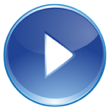 ACTIVITY: Team Profile and AgreementsComplete Team Profile Checklist and Conducting Leaderships Meetings Worksheets (Checklist and Routines).Team Profile Checklist: Ensure the following information is reflected in action plan.Team Profile Checklist: Ensure the following information is reflected in action plan.School InformationSchool Name: School Level: Address: School District: School InformationSchool Name: School Level: Address: School District: Team Member RolesPrincipal/Administrator (who can commit resources and actively participates): Teachers (by grade or content area):Special Educator:Counselor or Support Personnel:     Non-certified (or Classified Staff) :Parent(s):Student:Mental Health Provider:Other (as appropriate):Responsibilities (e.g., facilitator(s), notetaker/updates action plan, time keeper, etc.)CoachingName(s) of Coache(s)Contact info for Coaches (Email and/or Telephone)       CoachingName(s) of Coache(s)Contact info for Coaches (Email and/or Telephone)       Agreements for Getting StartedDates for next two team meetings (or recurring schedule)Date for next presentation to whole staffDate for collection and summarization of office discipline dataDate for completion/review of action plan Plan for getting input from staff & familiesPlan for resolving disagreements/problemsAgreements for Getting StartedDates for next two team meetings (or recurring schedule)Date for next presentation to whole staffDate for collection and summarization of office discipline dataDate for completion/review of action plan Plan for getting input from staff & familiesPlan for resolving disagreements/problems